ОБОЛОНСЬКА РАЙОННА в місті КИЄВІ ДЕРЖАВНА  АДМІНІСТРАЦІЯКОМУНАЛЬНЕ  НЕКОМЕРЦІЙНЕ  ПІДПРИЄМСТВОЦЕНТР  ПЕРВИННОЇ МЕДИКО-САНІТАРНОЇ ДОПОМОГИ №2ОБОЛОНСЬКОГО РАЙОНУ м.КИЄВА Юридична адреса: просп.Мінський, 8, Київ, 04202, Фактична адреса: вул.Вишгородська, 54 А, Київ, 04114 тел. (044) 229 75 19, Е-mail: cpmsd2@obolonrda.gov.ua, cpmsd2obolon@i.ua,  Код ЄДРПОУ 23379143____________№____________на  № 061-11893  від 26.11.2020                                                                                                                                                                          Директорові                                                                                                                                  Департаменту  охорони здоров'я                                                                   виконавчого органу Київської                                                                   міської ради (Київської міської                                                                        Державної адміністрації)                                                                   В.ГІНЗБУРГЩодо оновлення інформації наінформаційних стендах офіційних веб-сайтах та інших доступних місцях для відвідувачів                                              Шановна Валентино Григорівно!На лист № 061-11893  від 26.11.2020 року  щодо оновлення інформації наінформаційних стендах офіційних веб-сайтах та інших доступних місцях для відвідувачів  «Зміни відсутні».З повагою Директор                                      			 Мар’яна  НЕКРАСОВАНаталія Грисюк096-117-73-57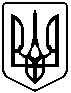 